 October 19-23, 2020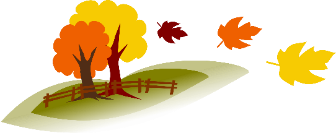 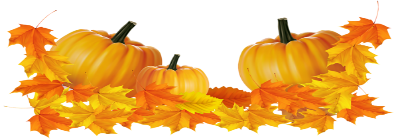 Nightly HomeworkPractice spelling & sight wordsRead 10-20 minutesCheck/Sign Planners & Folders Spelling Words-grow 		-grill-gray		-try-tray		-trip -treat		-trash-slow		-plant-give		-getSight Words-give 		-did-get		VocabularyMath:-count on	-doubles-doubles minus one-doubles plus one-make a tenScience-motion	-speed-straight line	-zigzag-push		-pull-force		-gravity-back-and-forth-round-and-roundThis Week’s Skills/ThemesPhonics: Blends Comprehension: Story Elements  Language: Sentence StructureWriting: Use a topic & facts in a paragraphMath: Addition StrategiesScience: How objects move**Spirit Day is Friday!  Show your school pride and wear a Heathrow shirt.October 19-23, 2020Nightly HomeworkPractice spelling & sight wordsRead 10-20 minutesCheck/Sign Planners & Folders Spelling Words-grow 		-grill-gray		-try-tray		-trip -treat		-trash-slow		-plant-give		-getSight Words-give 		-did-get		VocabularyMath:-count on	-doubles-doubles minus one-doubles plus one-make a tenScience-motion	-speed-straight line	-zigzag-push		-pull-force		-gravity-back-and-forth-round-and-roundThis Week’s Skills/ThemesPhonics: Blends Comprehension: Story Elements  Language: Sentence StructureWriting: Use a topic & facts in a paragraphMath: Addition StrategiesScience: How objects move**Spirit Day is Friday!  Show your school pride and wear a Heathrow shirt.